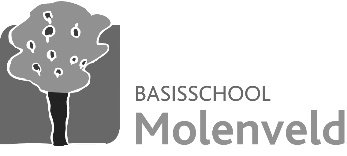 MENU maart 2024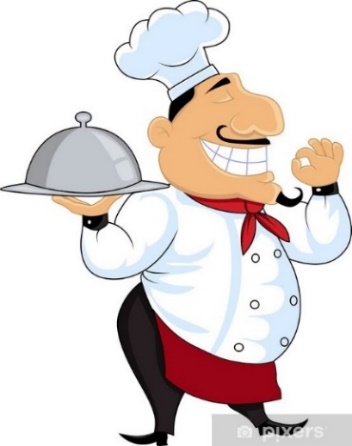 Vrijdag1Courgettesoep - Bloemkool in kaassaus - Boomstammetje - Vleesjus - Natuuraardappelen - FruitZaterdag2Zondag3Maandag4Brunoisesoep - Rode kool met appel - Kalkoenlapje - Vleesjus - Aardappelen - FruitDinsdag 5Bloemkoolsoep - Regenboogwortelen gestoofd - Kaasburger - Vleesjus - Aardappelen - FruitWoensdag6Donderdag7Tomatensoep met balletjes - Bourgondisch stoofvlees - Aardappelpuree - KoekjeVrijdag8Dagsoep - Appelmoes - Gevogelte worst - Vleesjus - Aardappelen - DessertZaterdag9Zondag10Maandag11Champignonsoep - Stamppot van spruiten - Kalfsburger - Vleesjus - FruitDinsdag 12Courgettesoep - Kaassaus met ham erwten en prei - Spirelli - FruitWoensdag13Donderdag14Seldersoep - Snijbonen gestoofd - Kipfilet - Vleesjus - Aardappelen - FruitVrijdag15Pompoensoep - Balletjes in tomatensaus met groentjes - Rijst - KoekjeZaterdag16Zondag 17Maandag 18Kervelsoep - Appelmoes - Witte pens - Vleesjus - Aardappelen - FruitDinsdag 19Wortel pastinaaksoep - Bolognaise van de chef - Spaghetti - Gemalen kaas - MelkproductWoensdag 20Donderdag 21Erwtensoep - Schorseneren in bechamel - Kalkoenlapje - Vleesjus - Aardappelen - FruitVrijdag 22Tomatensoep met balletjes - Fitmix groenten gestoofd - Cordon bleu - Vleesjus - Aardappelpuree - FruitZaterdag 23Zondag 24Maandag 25Brunoisesoep - Stamppot van prei - Rundsburger - Vleesjus - MelkproductDinsdag 26Pompoensoep - Bloemkool in kaassaus - Chipolata gevogelte - Vleesjus - Aardappelen - FruitWoensdag 27Donderdag 28Paasmenu:Paassoep - Stroganoffsaus met groentjes - Paasburger - Gebakken aardappelen - DessertVrijdag 29Erwtensoep - Ovenschotel met gehakt en wortel - FruitZaterdag 30Start Paasvakantie Zondag 31